KLASA: 920-11/24-01/01URBROJ: 2109-16-03-24-2Pleškovec, 27. ožujka 2024. Na temelju članka 17. stavka 3. Zakona o ublažavanju i uklanjanju posljedica prirodnih nepogoda (''Narodne novine'' broj 16/19) i članka 28. Statuta Općine Sveti Juraj na Bregu ("Službeni glasnik Međimurske županije" broj 30/23), Općinsko vijeće Općine Sveti Juraj na Bregu na 19. sjednici održanoj 27. ožujka 2024. godine donosiZAKLJUČAKO PRIHVAĆANJU IZVJEŠĆA O IZVRŠENJU PLANA DJELOVANJA U PODRUČJU PRIRODNIH NEPOGODA ZA 2023. GODINUČlanak 1.	Prihvaća se Izvješće općinskog načelnika Općine Sveti Juraj na Bregu o izvršenju Plana djelovanja u području prirodnih nepogoda za 2023. godinu, KLASA: 920-11/24-01/01, URBROJ: 2109-16-01-24-1 od 19. ožujka 2024. godine.Članak 2.	Ovaj Zaključak stupa na snagu osmog dana od dana objave u Službenom glasniku Međimurske županije.PREDSJEDNIKOpćinskog vijećaAnđelko Kovačić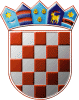 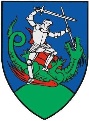 REPUBLIKA HRVATSKAMEĐIMURSKA ŽUPANIJA
OPĆINA SVETI JURAJ NA BREGU
OPĆINSKO VIJEĆEREPUBLIKA HRVATSKAMEĐIMURSKA ŽUPANIJA
OPĆINA SVETI JURAJ NA BREGU
OPĆINSKO VIJEĆE